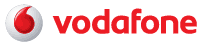 VODAFONE TELEKOMÜNİKASYON A.Ş.ileMÜŞTERİ UNVANIMÜŞTERİ UNVANIMÜŞTERİ UNVANIMÜŞTERİ UNVANIMÜŞTERİ UNVANIarasında MESAJLAŞMA HİZMETLERİ SÖZLEŞMESİBu belge kişiye özel ve gizli bilgiler içermekte olup kamuya açık olmayan belge niteliği taşımaktadır.Vodafone Telekomünikasyon A.Ş’nin önceden yazılı izni olmaksızın bu belgenin bir kısmının veya tamamının herhangi bir üçüncü şahısa ifşa edilmesi kesin olarak yasaktır.MESAJLAŞMA HİZMETLERİ SÖZLEŞMESİBu Mesajlaşma Hizmetleri Çerçeve Sözleşmesi (kısaca “Sözleşme”), Yürürlük Tarihi Giriniz  tarihinden (“Yürürlük Tarihi") itibaren geçerli olmak üzere, İstanbul’da,Büyükdere Caddesi, No:251, 34398, Maslak, Sarıyer, İstanbul adresinde mukim ve kayıtlı e-posta adresi vodafone@hs03.kep.tr olan VODAFONE TELEKOMÜNİKASYON A.Ş. (“Vodafone”)ile Müşteri Adresi Giriniz adresinde mukim ve kayıtlı e-posta adresi ........................... olan Şirket Unvanı Giriniz  Müşteri Adresi Giriniz adresinde mukim ve kayıtlı e-posta adresi ..................... olan Şirket Unvanı GirinizMüşteri Adresi Giriniz adresinde mukim ve kayıtlı e-posta adresi ....................... olan Şirket Unvanı GirinizMüşteri Adresi Giriniz adresinde mukim ve kayıtlı e-posta adresi .................. olan Şirket Unvanı GirinizMüşteri Adresi Giriniz adresinde mukim ve kayıtlı e-posta adresi ..................... olan Şirket Unvanı Girinizarasında aşağıdaki şartlarla yürürlüğe girmiştir.Vodafone ve Müşteriler ayrı ayrı Taraf, birlikte Taraflar olarak anılacaktır. TANIMLAR, KISALTMALAR VE SÖZLEŞME’NİN EKLERİBu Sözleşme ve eklerinde yazılı olan aşağıdaki terimler, karşılarında belirtilen anlamları ifade edecektir:  Tanımlar ve KısaltmalarAbone: Bir işletmeci ile elektronik haberleşme hizmetinin sunumuna yönelik olarak yapılan bir abonelik sözleşmesine taraf olan ve Müşteriler tarafından gönderilecek mesajları almak konusunda Müşteri’ye telefon numarasını ve bu yöndeki onayını vermiş olan gerçek ya da tüzel kişidir.Başarılı MMS: Abone telefon numarasına iletilmek üzere gönderilen ve Abone’nin hizmet aldığı MMSC - Multimedia Messaging Service Center’lere başarılı şekilde teslim edilen MMS’lerdir.Başarılı SMS: Abone telefon numarasına ait SMS alabilen sistemlere Vodafone tarafından ulaştırılmış olan SMS’lerdir. Başarısız MMS: Abone telefon numarasına iletilmek üzere gönderilen ve Abone’nin hizmet aldığı MMSC - Multimedia Messaging Service Center’lere başarılı şekilde ulaştırılamayan MMS’lerdir. Başarısız SMS: Abone telefon numarasına ait SMS alabilen sistemlere Vodafone tarafından ulaştırılamayan SMS’lerdir. İnteraktif SMS Hizmeti: Vodafone’un, Sözleşme ile Müşteriler’in kullanımına sunacağı numaraya, Abone’lerin gönderdikleri SMS’lerin, Müşteriler tarafından Vodafone sistemleri üzerinden cevap verilmesini sağlayan detayları http://www.vodafone.com.tr/Is-Ortagim/toplu-sms-tarifesi.php  adresinde belirtilen katma değerli GSM hizmetidir.Kurumsal Anlık SMS Hizmeti: Vodafone tarafından bankalar için geliştirilen ve Abone’lere, Abone’lerin internet üzerinden ve/veya mobil cihazlar  üzerinden  işlem yapmasına olanak sağlayan  “tek kullanımlık  şifre/parola” ve benzerinin bir defaya mahsus olarak gönderilmesini sağlayan detayları http://www.vodafone.com.tr/Is-Ortagim/toplu-sms-tarifesi.php adresinde belirtilen katma değerli GSM hizmetidir.Kurumsal TCKN SMS Hizmeti: Vodafone tarafından geliştirilen, Vodafone altyapısı üzerinden TC Kimlik Numarası ile eşleşen Abone’lere Müşteriler tarafından SMS gönderim olanağı sağlayan, detayları  http://www.vodafone.com.tr/Is-Ortagim/toplu-sms-tarifesi.php adresindebelirtilen katma değerli GSM hizmetidir.Kurumsal Toplu MMS Hizmeti: Müşteriler tarafından aynı MMS’in birden fazla Abone’ye aynı anda gönderilmesini sağlayan ve detayları http://www.vodafone.com.tr/Is-Ortagim/toplu-MMS-tarifesi.php  adresinde belirtilmiş olan Vodafone’un katma değerli GSM hizmetidir.Kurumsal Toplu SMS Hizmeti: Müşteriler tarafından aynı SMS’in birden fazla Abone’ye aynı anda gönderilmesini sağlayan ve detayları http://www.vodafone.com.tr/Is-Ortagim/toplu-sms-tarifesi.php  adresinde belirtilmiş olan Vodafone’un katma değerli GSM hizmetidir.MMS: Multimedya Mesaj Servisi, metnin içerisine resim, müzik ve video dosyaları eklenebilen mesaj anlamına gelir.MMS Bedeli: Vodafone tarafından aylık Başarılı MMS adedi üzerinden ilgili MMS tarifesi uygulanmak suretiyle hesaplanarak Müşteriler’e fatura edilen aylık toplam MMS ücreti.MMS Hizmetleri: Kurumsal Toplu MMS Hizmeti  olarak anılır.Mesajlaşma Hizmetleri: SMS ve MMS hizmetleri birlikte Mesajlaşma Hizmetleri olarak anılır.Roaming (Uluslararası Dolaşım) MMS: Bildirilen Müşteriler numarasına gönderilmek istenen MMS’lerin, Müşteri’nin yurtdışında olması sebebi ile Müşteriler’in bulunduğu ülkedeki anlaşmalı operatör şebekesi aracılığıyla iletilen MMS’lerdir.SMS: Kısa Mesaj Servisi, kullanıcının herhangi bir telekomünikasyon cihazı aracılığıyla alma ya da gönderme imkanı olan en fazla 160 karakterli (5 karakterli operatör kodu dahil)  kısa yazılı mesaj anlamına gelir.SMS Bedeli: Vodafone tarafından aylık Başarılı SMS adedi üzerinden ilgili SMS tarifesi uygulanmak suretiyle hesaplanarak Müşteriler’e fatura edilen aylık toplam SMS ücreti.SMS Hizmetleri: Kurumsal İnteraktif SMS Hizmeti, Kurumsal Toplu SMS Hizmeti ve TCKN SMS Hizmeti birlikte SMS Hizmetleri olarak anılır.Uluslararası (International) MMS: Bildirilen Müşteriler numarasına numarasına gönderilmek istenen MMS’lerin, Müşteriler’in yurtdışındaki yabancı operatöre ait numarayı kullanması sebebi ile yurtdışındaki yabancı operatör şebekesine iletilen MMS’lerdir. Vodafone Grup Şirketi: Vodafone için: i) Vodafone Group Plc; (ii) Vodafone ve/veya Vodafone Group Plc'nin ihraç edilmiş sermayesinin %30'u veya daha fazlasına sahip olduğu (doğrudan veya dolaylı olarak) bir şirket ve (iii) www.vodafone.com adresinde "Where we are" (Bulunduğumuz yerler) sayfasında zaman zaman belirtilen ortak pazar şirketleridir.Yürürlükteki Mevzuat: Taraflar’ın uymakla yükümlü oldukları, yürürlükteki tüm kanun, yönetmelik, bağlayıcı uygulama esasları veya herhangi bir ilgili devlet kurumunun veya resmi kuruluşun hüküm ve kararları.Ekler: Ek 1 ve Ek 2’de belirtilen Mesajlaşma Hizmetleri Mali Şartlar dokümanları Sözleşme’nin ayrılmaz birer parçasıdır.Öncelik Sıralaması: Sözleşme ve ekleri arasında bir ihtilaf doğması halinde, Sözleşme ana metni öncelikle uygulanacaktır.KONUDetayları SMS için http://www.vodafone.com.tr/Is-Ortagim/toplu-sms-tarifesi.php, MMS için ise http://www.vodafone.com.tr/Is-Ortagim/toplu-MMS-tarifesi.php adresinde belirtilen Mesajlaşma Hizmetleri’nin ve ilgili hizmetlerin Vodafone tarafından Müşteriler’e sağlanması ve Taraflar’ın bu doğrultudaki hak ve yükümlülüklerinin belirlenmesi bu Sözleşme’nin konusunu oluşturmaktadır.Taraflar, bu Sözleşme ile ayrıca düzenlenmeyen tüm hususlarda Vodafone Tip Abonelik Sözleşmesi hükümlerinin uygulanacağını ve bu Sözleşme’nin Vodafone Tip Abonelik Sözleşmesi’nin eki ve ayrılmaz parçası olduğunu kabul eder.SÜRE VE YÜRÜRLÜKBu Sözleşme, giriş bölümünde belirtilen Yürürlük Tarihi’nde yürürlüğe girecek ve her zaman Ek ve Ek 2 Mali Şartlar dokumanlarında belirtilen Taahhüt süresine tabi olmak üzere bu tarihten itibaren 12 (oniki) ay süre ile yürürlükte kalacaktır. Taraflar’dan her biri, 12 aylık sürenin hitamından en az 30 (otuz) gün önce noter marifeti ile feshi ihbarda bulunmadığı takdirde, Sözleşme, 12 (oniki) aylık süreler halinde otomatik olarak yenilenecektir (“Müteakip Dönemler”). Müteakip dönemler için Müşteri’nin alacağı Mesajlaşma Hizmetleri, bunlara uygulanacak ücretler ve Müşteriler taahhütleri ek protokolle düzenlenecektir. Müteakip Dönemler için ek protokol yapılmaması ancak Müşteriler’in Hizmet almaya devam etmesi durumunda, Vodafone’un standart birim fiyatlar üzerinden fatura gönderme hakkı saklıdır. TARAFLAR’IN GENEL YÜKÜMLÜLÜKLERİVodafone, Müşteriler’e detayları SMS için http://www.vodafone.com.tr/Is-Ortagim/toplu-sms-tarifesi.php, MMS için ise http://www.vodafone.com.tr/Is-Ortagim/toplu-MMS-tarifesi.php      adresinde belirtilmiş Mesajlaşma Hizmetleri’ni bu Sözleşme hükümlerine uygun olarak sağlamakla yükümlüdür.     Vodafone, Madde 2.2. kapsamında abonelik tesis işlemlerinin tamamlanmasını takiben Müşteriler’e Vodafone hattına ilişkin telefon numarası ile birlikte kullanmak üzere ve Müşteriler’in kendisi tarafından belirlenen hedef telefon numaralarına Vodafone sistemleri üzerinden SMS gönderebilmesi ve bu numaraların da Müşteriler için belirlenen numaraya gönderdikleri SMS’leri alabilmesi için Müşteriler’e özel olarak bir kullanıcı adı ve şifresi belirleyerek yazılı olarak bildirecektir. Müşteriler kullanıcı adı ve şifresinin çalınması, kaybolması hallerinde bunların değiştirilmesi için derhal Vodafone’a bildirimde bulunmakla yükümlüdür. Müşteriler, kullanıcı adının veya şifresinin usulsüz kullanımından kaynaklanan her türlü hukuki ve cezai sorumluluğun münhasıran kendisine  ait olacağını kabul ve taahhüt eder.Müşteriler, Mesajlaşma Hizmetleri’nin,  göndereceği SMS ve/veya MMS  içeriği içinde yer alan ifadelerin ve kullandığı SMS ve/veya MMS başlıklarının Yürürlükteki Mevzuat’a, ahlaka, adaba, kamu menfaatine, kamu güvenliğine, T.C.’nin bölünmez bütünlüğüne, Abone’den almış olduğu izne aykırılık teşkil etmeyeceğini,Mesajlaşma Hizmetleri kapsamında göndereceği SMS ve/veya MMS’lerin içeriğini hazırlarken Vodafone tarafından belirlenmiş ve SMS içn http://www.vodafone.com.tr/Is-Ortagim/toplu-sms-tarifesi.php, MMS için ise http://www.vodafone.com.tr/Is-Ortagim/toplu-MMS-tarifesi.php adresinde belirtilmiş formatlara uymakla yükümlü olduğunu, bu adreste belirtilmiş SMS ve/veya MMS formatları dışında bir format kullanmak istemesi halinde ise Vodafone ile önceden testlerini yapmak, gönderim kuralları ile ilgili olarak Vodafone’dan yazılı bilgi almak ve her halükarda ilgili format üzerinden  SMS  gönderimi yapmaya başlamadan en az üç (3), MMS gönderimi yapmaya başlamadan ise yedi (7) iş günü önce Vodafone’un yazılı onayını almakla yükümlü olduğunu, aksi halde SMS ve/veya MMS’lerin gönderilememesi ve/veya eksik gönderilmesinden Vodafone’un sorumlu olmayacağını, Göndereceği SMS ve/veya MMS’lerin ve SMS ve/veya MMS başlıklarının Vodafone’un katma değerli şebeke hizmetlerini lekelememesi ve marka, prestij ve ismine zarar vermemesini sağlamakla yükümlü olduğunu, Vodafone’un bu maddede sayılan nedenlerde Mesajlaşma Hizmetleri’ni yerine getirmeme hakkının saklı olduğunu,Sözleşme kapsamında SMS ve/veya MMS gönderdiği telefon numaralarını yasal olarak elde ettiğini ve hiçbir zaman ve hiçbir şekilde Mesajlaşma Hizmetleri’ni kullanmak suretiyle Abone’lere istem dışı SMS ve/veya MMS göndermeyeceğini ve bu çerçevede Vodafone’un söz konusu istem dışı  SMS ve/veya MMS’leri iletmekle yükümlü olmadığını,Abone’lerin GSM hattının açık olmaması, telefon ya da sair terminal cihaz ayarlarının SMS ve/veya MMS almaya uygun olmaması, transmisyon şebekelerinde yaşanabilecek sorunlardan kaynaklanan nedenlerle SMS ve/veya MMS’lerin Abone’lere ulaştıramaması veya geç ulaşmaması halinde Vodafone'dan tazminat, ceza vb. nam ve ad altında herhangi bir talepte bulunmayacağını,Vodafone’un Roaming MMS’leri Abone’lere iletebilmesine rağmen Uluslararası MMS’leri Abone’lere sistemleri vasıtası ile iletemediğini bildiğini, bu nedenle Uluslararası  MMS’lerin ve Abone’lere ulaştırılamaması nedeni ile  Vodafone’un hiçbir şekilde sorumlu olmadığını ve bu nedenle Vodafone’dan her ne ad altında olursa olsun herhangi bir talepte bulunamayacağını kabul beyan ve taahhüt eder. Aksi halde, Müşteriler Vodafone ve/veya üçüncü kişiler nezdinde doğmuş ya da doğacak olan her türlü hasar ve/veya zararı tazmin edecek, bu sebeple Vodafone tarafından ödenen veya ödenecek olan hangi nam ve ad altında olursa olsun tüm bedelleri aynen Vodafone’a ve/veya bildireceği üçüncü kişilere ödeyecektir. Müşteriler, söz konusu ödemelerden tenkisat talebinde bulunmayacağını, zararın belirlenmesi veya ödenmesi ile ilgili her türlü def’i ve itiraz hakkından kayıtsız şartsız ve gayrikabili rücu olarak feragat ettiğini  kabul, beyan ve taahhüt etmiştir. Müşteriler’in söz konusu zarar bedelini Vodafone’a ödememesi durumunda Vodafone’un Müşteriler alacaklarından/hak edişlerinden mahsup etmek hak ve yetkisine sahip olduğunu gayrikabili rücu olarak kabul etmiştir. MALİ ŞARTLARSözleşme kapsamında uygulanacak Müşteriler tarafından kabul edilmiş tarife, ücretlendirme sistemi ve ödeme Ek 1 dokümanında yer almaktadır. Müşteriler’in  Sözleşme’den kaynaklanan yükümlülüklerini hiç ya da gereği gibi yerine getirmemesi halinde, Vodafone SMS ve/veya MMS Hizmetleri’ni Müşteriler’e bilgi vermek suretiyle geçici veya süresiz olarak kullanıma kapatmak hakkına sahiptir.GİZLİLİK Taraflar bu Sözleşme’yi ve bu Sözleşme’nin imzalanması nedeniyle erişim sağladıkları diğer Taraf’a ait gizli ve kişisel bilgileri gizli tutmayı, hiç kimseye ifşa etmemeyi, çalışanlarının da bu kurallara uymasını temin etmeyi taahhüt eder. Müşteriler, bu Sözleşme’nin imzalanmasıyla, gizli ve kişisel bilgilerinin, Müşteriler’e daha iyi bir hizmet sağlanması amacıyla Vodafone tarafından Türkiye’de yerleşik diğer Vodafone Grup Şirketleri ile paylaşılmasına izin verdiğini kabul ve beyan eder.  KİŞİSEL VERİLERMüşteri, verilecek hizmet açısından gerekli olması halinde Vodafone’un Müşteri verilerini 5809 sayılı Elektronik Haberleşme Kanunu’na ve ilerde yürürlüğe girebilecek ilgili mevzuatlara uygun olarak işleyebileceğini, gerçek kişilere ilişkin herhangi bir veri işlendiğinde ise verilerin 6698 Sayılı Kişisel Verilerin Korunması Kanunu’na ve ilerde yürürlüğe girebilecek ilgili mevzuatlara uygun olarak ve bu sözleşmedeki şartlarla işleneceğini kabul ve beyan eder.Vodafone, Müşteri ve/veya İştirakleri’nin aktardığı kişisel verileri; Sözleşme’ye ilişkin hizmet kapsamında, Sözleşme amacına uygun, işlendiği amaçla bağlantılı ve sınırlı olarak işlemeyi,  Sözleşme kapsamındaki hizmetin verilmesi için gerekli olan süre sonuna kadar muhafaza etmeyi, kişisel verilerin işlenmesini gerektiren sebeplerin ortadan kalkması halinde silmeyi, yok etmeyi veya anonim hâle getirmeyi kabul, beyan ve taahhüt eder.EKONOMİK YAPTIRIM VE TİCARET KISITLAMALARI:Taraflardan her biri, bu Sözleşme kapsamında;  Tahdidi olmamak kaydıyla; başta Türkiye Cumhuriyeti ile Birlemiş Milletler, Birleşik Krallık, Avrupa Birliği ve ilgili diğer ülkeler ve uluslararası organizasyon ve örgütler tarafından düzenlenen ve/veya uygulanan ticari ve mali yaptırımlarla ilgili kanunlara, düzenlemelere, ambargolara, kararlara, önlemlere veya kısıtlayıcı tedbirlere (“Ekonomik Yaptırımlar”) veya ticari kısıtlamalara ilişkin tüm kanun ve düzenlemelere (“Ticari Kısıtlamalar”) uyacaktır.Diğer Taraf’ın ve/veya diğer Taraf’ın bağlı olduğu Grup Şirketleri’nin Ekonomik Yaptırım ve Ticari Kısıtlamaları ihlal etmesine yol açabilecek hiçbir bilinçli eylemde bulunmayacaktır.Gerekli hallerde, makul sınırlar içerisinde talep edilmesi halinde, ürün veya hizmetlerin varış yeri ve kullanım amacı dahil olmak üzere, belge ve bilgileri sağlayacaktır;Gerçekleşen veya gerçekleşmesi olası bir soruşturmayı/ihlali ve/veya aşağıda belirtilen konularda vukuu bulan somut statü değişikliklerini, derhal diğer Taraf’a yazılı olarak bildirecektir: Ekonomik Yaptırımlarla ilgili durum (statü) değişikleri; ör: ilgili ülkenin/organizasyonun/örgütlerin herhangi birinde Ekonomik Yaptırım/Ticaret Kısıtlaması listesine eklenme;Ticari Kısıtlamalara ilişikin durum değişiklikleri; örn; Ekonomik Yaptırım veya Ticari Kısıtlamalar kapsamında lisans/yetkilendirmelerin kaybı;  Bu madde hükmünün ihlali halinde, diğer Taraf bu Sözleşme’yi tek taraflı ve tazminatsız olarak derhal fesih etme hakkına sahiptir.Doğrudan herhangi bir kayba uğradığı takdirde, ilgili hükümleri ihlal eden Taraf’tan tazminat talep etme hakkına sahiptir. FESİH Taraflardan birinin, Sözleşme kapsamındaki yükümlülüklerini hiç ya da gereği gibi yerine getirmemesi ya da yükümlülüklerini ihlal etmesi halinde (ihlalin  düzeltilebilecek nitelikte olması durumunda, ihlal eden tarafın ihlalin giderilmesini talep eden yazılı ihbarı almasından sonra 10 (on) gün içinde ihlali gidermemesi) halinde, diğer Taraf, Sözleşme’yi derhal ve tek taraflı olarak başkaca hiçbir ihtar ya da ihbara ve hükme gerek kalmaksızın kısmen veya tamamen  feshetmek hakkına sahiptir.MÜŞTEREK VE MÜTESELSİL SORUMLULUK Müşteriler’den her biri, Müşteriler’in bu Sözleşme kapsamındaki yükümlülüklerinden müştereken ve müteselsilen sorumludur. Vodafone Müşteriler’den herhangi birinin yükümlülüklerini yerine getirmemesi nedeniyle doğabilecek cayma Bedeli, fark faturası vb. ödeme taleplerini, Müşteriler’in herhangi birine ya da tamamına yöneltebilir. Vodafone Sözleşme kapsamındaki fiili teslim gerektiren edimlerini Müşteriler’den herhangi birine karşı yerine getirmek suretiyle ifa edebilir. VEKALET Müşteriler’den her biri, bu Sözleşme’nin imzalanmasıyla, bu Sözleşme’nin yenilenmesi, süresinin uzatılması ve bu Sözleşme’ye yapılacak her nevi ek protokolün müzakeresi ve kendi adlarına imzalanması için Ana şirket unvanını giriniz’ni vekil olarak tayin ettiklerini kabul ve beyan ederler.TEBLİGATTaraflar, Sözleşme’nin giriş bölümünde belirtilen adreslerinin kanuni tebligat adresleri olduğunu ve belirtilmekte olan kayıtlı e-posta adresi, telefon ve faks numaralarının şu anda kullanılmakta olan numaraları olduğunu, bunlarda meydana gelebilecek değişiklikleri karşı Taraf’a adres değişikliğinin gerçekleştiği gün yazılı olarak bildirmeyi, aksi halde bu adreslere yapılacak tebligat ve bildirimlerin kanunen geçerli bir tebligatın tüm hüküm ve sonuçlarını doğuracağını kabul ederler. Vodafone tarafından yapılan tebligatın usulüne uygun bir tebligatın sonuçlarını doğurabilmesi için Müşteriler’den herhangi birine yapılması yeterlidir.DAMGA VERGİSİSözleşme ve  Sözleşme’ye ileride yapılabilecek ek protokollerden doğacak damga vergisi Taraflarca eşit olarak karşılanacaktır. Vodafone damga vergisinin tamamını ödedikten sonra yarısını Müşteri’ye fatura edecektir. Bu Sözleşme,13 (onüç) madde ile 2 (iki) adet Ek’den oluşmakta olup; bir (1) asıl nüsha olarak Taraflar’ın usulüne uygun olarak yetkilendirmiş temsil ve ilzama yetkili imza yetkilileri tarafından tanzim ve imza edilmiş; bir asıl nüsha Vodafone’a ve bir fotokopisi ise Müşteriler’e teslim edilmiştir. EK – 1MMS MALİ ŞARTLARMMS GÖNDERİM TAAHHÜDÜ VE TARİFEMMS Gönderim TaahhüdüMMS Gönderim Taahhüdü, Müşteriler’in ../../.. tarihinden itibaren başlamak üzere ../../.. tarihine kadar geçecek ... aylık süre içinde (“Taahhüt Süresi”)  MMS Hizmetleri kapsamında göndermeyi taahhüt ettiği toplam minimum MMS adedidir.  Buna göre, Müşteriler Sözleşme ile Vodafone’a yukarıda belirtilen Taahhüt Süresi içinde toplam minimum ... adet MMS göndermeyi kabul, beyan ve taahhüt etmiştir.Müşteriler, Sözleşme’nin Taahhüt Süresi’nin bitiminden önce herhangi bir sebeple feshedilmesi halinde, Sözleşme’nin feshedildiği tarihe kadar göndermiş olduğu Başarılı MMS adedi için Vodafone tarafından Müşteri’ye Madde 1.2.1’de belirtilen ilgili tarife üzerinden uygulanmış olan toplam indirim tutarı veBaşarılı MMS adedi ile Minimum MMS Gönderim Adedi arasındaki farkın Madde 1.2.2’de belirtilen MMS Birim Fiyatıesas alınmak suretiyle, Vodafone tarafından ayrı ayrı hesaplanarak, hangi tutar daha düşük ise  bu tutarın kendisine faturalanacağını ve faturalanan tutarı madde 2 hükümlerin uygun olarak tam, eksiksiz ve zamanında Vodafone’a ödemekle yükümlü olduğunu kabul, beyan ve taahhüt etmiştir. Müşteriler, yukarıda belirtilen MMS Gönderim Taahhüdü’nü Taahhüt Süresi içinde gerçekleştirilmemesi halinde ise Taahhüt Süresi’nin bittiği tarihe kadar göndermiş olduğu Başarılı MMS adedi ile Madde 1.1.1’de belirtilen Minimum MMS Gönderim Adedi arasındaki farkın, aşağıda yer alan ilgili tarifede belirtilen ilgili yurtiçi birim MMS fiyatı esas alınmak suretiyle, Vodafone tarafından hesaplanarak ücretlendirileceğini kabul, beyan ve taahhüt etmiştir. MMS Tarife ve Ücretlendirme Koşullarıhttp://www.vodafone.com.tr/Is-Ortagim/toplu-MMS-tarifesi.php adresinde yer alan belirtilmiş olan tarifeler, Vodafone tarafından Bilgi Teknolojileri ve İletişim Kurumu’na tarife bildirimi sistemi kapsamında bildirilmiş olan MMS tarifeleri olup;  Vodafone, Yurtiçi Kurumsal Toplu MMS gönderimlerinde Müşteriler’e, ilgili tarife tablosunda Müşteriler tarafından taahhüt edilmiş olan minimum MMS gönderim adedine karşılık gelen yurtiçi Kurumsal Toplu MMS birim fiyatı üzerinden %Yapılacak indirim oranını giriniz indirim yapacaktır. Yapılan indirimler sonucunda,  Vodafone tarafından Müşteriler’e uygulanacak ve ücretlendirmeye esas alınacak KDV ve ÖİV dahil Yurtiçi Kurumsal Toplu MMS birim fiyatı MMS birim fiyatını giriniz.-TL olacaktır.Vodafone’un Müşteriler tarafından MMS Hizmetleri’ne ilişkin olarak belirlenmiş gönderim formatları dışında bir formatta gönderilen MMS’ler için uygulanacak ücretlendirme esaslarına ilişkin tüm hakları saklıdır.MMS Faturalama ve Ödeme ŞartlarıVodafone, Müşteriler tarafından gönderilen Başarılı MMS adetleri üzerinden ve 1. maddede belirtilen  ücretlendirme prensiplerini uygulamak suretiyle Müşteriler tarafından ödenecek MMS Hizmetleri’ne ilişkin toplam bedeli hesaplayacak ve Müşteriler adına “MMS Hizmetleri Bedeli” açıklamalı bir fatura düzenleyecektir.Müşteriler, ilgili vergi, arabağlantı ücreti ve benzeri diğer mali yükümlülüklerdeki değişiklikleri, değişikliğin yürürlüğe girdiği andan itibaren kabul edeceğini ve ödeyeceğini kabul eder. Alfanumerik Başlık Talep Formu Sözleşme/Taahhütname’nin ayrılmaz bir parçası olup Sözleşme/Taahhütname süresi boyunca gönderilecek mesajlarda sözkonusu Form’da belirtilen Alfanumerik Başlıklar görünecektir. Alfanumerik Başlıklar’ın hukuka aykırı kullanımdan dolayı tüm sorumluluk Müşteri’ye aittir. Müşteri Alfanumerik Başlık Talep Formu’nda belirtilen başlıkları kullanmaya yetkili olduğunu kanıtlayan belgeleri Vodafone’a teslim etmekle yükümlüdür. Vodafone Telekomünikasyon A.Ş. adına;Müşteri Unvanı adına;İsim :İsim :Ünvan :Ünvan :İmza :İmza :Müşteri Unvanı adına;İsim :Ünvan :İmza :Müşteri Unvanı adına;İsim :Ünvan :İmza :Müşteri Unvanı adına;İsim :Ünvan :İmza :VODAFONE TELEKOMUNİKASYON  A.Ş. ALFANUMERİK BAŞLIK TALEP FORMUVODAFONE TELEKOMUNİKASYON  A.Ş. ALFANUMERİK BAŞLIK TALEP FORMUMÜŞTERİ BİLGİLERİMÜŞTERİ BİLGİLERİMüşterilerin UnvanıMüşteri Yetkilisi Adı SoyadıMüşteri Yetkilisi Adı SoyadıMüşteri Yetkilisi GSM Numarası Müşteri Vergi NumarasıMüşteri Vergi DairesiMüşteri Fatura Adresi   (Fatura üzerinde yer alacak adrestir)Müşteri Fatura Adresi   (Fatura üzerinde yer alacak adrestir)Müşteri Fatura Adresi   (Fatura üzerinde yer alacak adrestir)ALFANUMERİK BİLGİLERİALFANUMERİK BİLGİLERİ(Alfanumerik Başlık değişiklik  taleplerinde orjinal talep formu ile yeni form birlikte gönderilmelidir)(Alfanumerik Başlık değişiklik  taleplerinde orjinal talep formu ile yeni form birlikte gönderilmelidir)Alfanumerik başlıkların tanımlanacağı servis numarasıİstenilen Alfanumerik Başlık  1İstenilen Alfanumerik Başlık  2İstenilen Alfanumerik Başlık  3Tam Şirket Unvanı Giriniz adına;İsim :Unvan :İmza :